4. žákovské vystoupení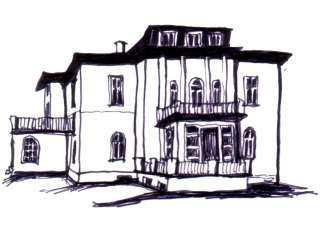                              17. 12. 2018 v 17:30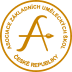                            ZUŠ A. M. Buxton, Úpice1.J. Saidlová: Zimní cestičkaVeronika Vavrušová- zpěv (4. / I.)Jan Ježek- zpěv (3. / I.)Eva Matoušková2.W. A. Mozart: AllegrettoVojtěch Synáč- tuba (1. /I.)Zdeněk Tlučhoř3.H. Purcell: Trumpet TunePetr Zítka- baryton (2. /I.)Zdeněk Tlučhoř4.Anonym: Francouzský pochodMichal Schroll- trubka (2. /I.)Zdeněk Tlučhoř5.České koledy: Štědrý večer, Dej Bůh štěstíVojtěch Synáč- tubaPetr Zítka- barytonMichal Schroll- trubkaZdeněk Tlučhoř6.F. Seitz: Koncert G dur - Larghetto, AllegroMarkéta Vaculovičová- housle (6. /I.)Josef Hejna7.F. Sládek: Jsou na potoce ráčataV. Nejedlý: Nechoď tamEliška Grossmannová- zpěv (3. /I.)Iveta Aman8.L.v.Beethoven: EcosaisseČeská koleda: Narodil se Kristus PánDiana Kuťáková- lesní roh (3. / I.)Zdeněk Tlučhoř9.A. Vivaldi: Koncert G dur 3. věta - AllegroAgáta Hebká- housle (6. / I.)Josef Hejna10.Píseň z filmu: Odvážná Vaiana: Co je tam dálJulie Melicharová- pop zpěv (1. /I.)Lenka Pavlíčková11.Tomáš Filípek- klavír (1. / I.) čtyřručněJana NovákováTomáš Filípek- klavír (1. / I.) čtyřručněJana Nováková12.V. Nejedlý: Dobrú nocL. Janáček: Komu kytkaAgáta Hebká- zpěv (6. /I.)Iveta Aman13.J. V. Stamic: Koncert B dur 1. věta - AllegroIrene Valkema- housle (7. /I.)Josef Hejna14.A. Lioyd Webber: Mít rád bližního svéhoRenata Galuščáková- zpěv (6. /I.)Eva Matoušková15.J. K. Vaňhal: Sonatina A Dur II. větaAdam Havel – klavír (4. / I.)Hana Písaříková16.Lidové vánoční písně: Na horách se svítí, V půlnoční hodinuAgáta HebkáEliška GrossmanováIveta Aman17.České koledyKomorní hra příčných flétenIvona Szelke